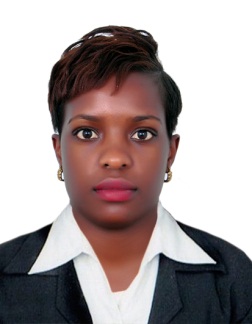 JANETJANET.336850@2freemail.com  Admin AssistantPROFESSIONAL EXPERIENCE AND ACCOMPLISHMENTSRacing Sport Gym and Fitness centre					2010Receptionist/ CashierHandle incoming calls and greet everyone who comes in the front door as well as check in members and verify membership Register guests and collect guest fees and actively sell pro shop merchandise. Register prospects and channel them to the membership department Fitness Club Success.Handle court activities including lights, reservations and fees.Promote, register and collect all fees for: Leagues and ladders , Tournaments, Clinics and lessons, Group fitness classes, Karate classes etc Keep desk and lobby neat and clean at all times. Ensure all supplies stocked at all times.Transport and Lifting Services LtdReceptionist/Front Office   					2011 – 2013Serve visitors by greeting, welcoming, directing and announcing them appropriatelyAnswer, screen and forward any incoming phone calls while providing basic information when neededReceive and sort daily mail/deliveries/couriersMaintain security by following procedures and controlling access (monitor logbook, issue visitor badges).Update appointment calendars and schedule meetings/appointmentsSupervising Admin Staff i.e. cleaners, riders, Security etc.Perform other clerical receptionist duties such as filing, photocopying, collating, faxing etc.Customer Relations/Sales Coordinator/ Admin Assistant		2013 - 2016Formulating, developing and implementing sales  policies and plansSetting and evaluation sales targets and business requirementsCreating and analyzing sales reports on weekly, monthly and annual basis by use of the sales reporting tools – Sales ParnessHandling a high volume of customer enquiries whilst providing a high quality of service to each callerTracking sales orders to ensure that they are scheduled and sent out on time. Ordering and ensuring the delivery of goods to customers.Carrying out administrative tasks such as data input, processing information, completing paperwork and filing documents as well as Organising sales promotional campaigns.Contacting potential customers to arrange appointments and making follow-up calls to confirm sales orders or delivery dates.Accurately analyzing and assessing statistical sales data.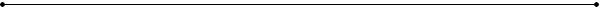 ACADEMIC & PROFESSIONAL QUALIFICATIONSDegree in Human Resource Management: Moi University , KenyaDiploma in Human Resource Management: Railway Training Institute, Nairobi,  KenyaDiploma in Law: Kenya School Of Professional Studies, Kenya Certificate in Computer Studies: Riccatti Business College, KenyaO’ levels, from St Monica Girls High school Kenya.	TRAINING PROGRAMS Sales Training, International Sales Training InstituteFirst Aid Training, Kenya Red CrossCustomer care Training, International Sales Training InstituteTECHNICAL SKILLSProficient in the use of:Ms Office ,Internet & EmailingREFERENCES: Available upon requestWell-trained professional young and enthusiastic in Administration function. Well trained with experience in customer service, organizational skills, management functions, communications, and front office operations.Proficient In working in a pressurized and multicultural environment and effectively prioritizes job responsibilities. A dedicated and trustworthy individual, team player who can bring to your business: flexibility in working in a multi-cultural environment with good communication, analytical, coordination. Handle customer problems and complaints professionally, effectively, preserved at a minimum level and resolved to the highest level of satisfaction.STRENGTHSWell-trained professional young and enthusiastic in Administration function. Well trained with experience in customer service, organizational skills, management functions, communications, and front office operations.Proficient In working in a pressurized and multicultural environment and effectively prioritizes job responsibilities. A dedicated and trustworthy individual, team player who can bring to your business: flexibility in working in a multi-cultural environment with good communication, analytical, coordination. Handle customer problems and complaints professionally, effectively, preserved at a minimum level and resolved to the highest level of satisfaction.STRENGTHSExcellent Customer Service SkillsEffective and clear communicationProblem solving skillsCo-operativeAbility to work under pressureTime management skillsTeam leader